АДМИНИСТРАЦИЯ МУНИЦИПАЛЬНОГО  ОБРАЗОВАНИЯНАЗИЕВСКОЕ ГОРОДСКОЕ ПОСЕЛЕНИЕКИРОВСКОГО МУНИЦИПАЛЬНОГО РАЙОНА ЛЕНИНГРАДСКОЙ ОБЛАСТИП О С Т А Н О В Л Е Н И Еот 10 февраля 2022 года № 27     «Об утверждении формы проверочного листа, применяемого при проведении плановых контрольных мероприятий муниципального жилищного контроля»          В соответствии с Федеральным законом от 06.10.2003 
№ 131-ФЗ «Об общих принципах организации местного самоуправления в Российской Федерации», Федеральным законом от 31.07.2020
№ 248-ФЗ «О государственном контроле (надзоре) и муниципальном контроле в Российской Федерации», Постановлением Правительства Российской Федерации от 27.10.2021 № 1844 «Об утверждении требований к разработке, содержанию, общественному обсуждению проектов форм проверочных листов, утверждению, применению, актуализации форм проверочных листов, а также случаев обязательного применения проверочных листов»:1. Утвердить форму проверочного листа, применяемого при проведении плановых контрольных мероприятий муниципального жилищного контроля согласно Приложению. 3. Опубликовать настоящее постановление в газете «Назиевский  Вестник»   и на  официальном информационном сайте  МО Назиевское городское поселение  в сети «Интернет» (http://nazia.lenobl.ru/).4. Постановление вступает в силу со дня его официального опубликования.Заместитель главы администрации                                                         С.П. БасковРазослано: дело, ведущий специалист, регистр, газета Назиевский вестник, Кировская городская прокуратура.   Приложение к постановлению администрации МО Назиевское городское поселение  от 10.02.2022 № 27(оформляется на бланке администрации МО Назиевское городское поселение)Проверочный лист  при проведении плановых контрольных мероприятий муниципального жилищного контроля 1. Наименование вида контроля, включенного в единый реестр видов федерального государственного контроля (надзора), регионального государственного контроля (надзора), муниципального контроля: муниципальный жилищный контроль.2. Наименование контрольного органа: администрация муниципального образования Назиевское городское поселение Кировского муниципального района Ленинградской области.3. Реквизиты нормативного правового акта об утверждении формы проверочного листа: постановление администрации МО Назиевское городское поселение от _____ № _____ «Об утверждении формы проверочного листа, применяемого при проведении плановых контрольных мероприятий муниципального жилищного контроля».4. Вид планового контрольного мероприятия: ___________________________________.5. Объект муниципального жилищного контроля, в отношении которого проводится контрольное мероприятие: ________________________________________________________.6. Сведения о контролируемом лице:6.1. Фамилия, имя и отчество (при наличии) гражданина или индивидуального предпринимателя: ______________________________________
_______________________________________________________________________________;Идентификационный номер налогоплательщика гражданина или индивидуального предпринимателя и (или) основной государственный регистрационный номер индивидуального предпринимателя: _____________________________________________________________________;Адрес регистрации гражданина или индивидуального предпринимателя:_____________________________________________________________________;6.2 Наименование юридического лица: ____________________________________________________________________________________________________;Идентификационный номер налогоплательщика юридического лица и (или) основной государственный регистрационный номер: _______________________;Адрес юридического лица (его филиалов, представительств, обособленных структурных подразделений): ___________________________________________
_______________________________________________________________________________.7. Место (места) проведения контрольного мероприятия с заполнением проверочного листа: _________________________________________________________________________.8. Реквизиты решения контрольного органа о проведении контрольного мероприятия, подписанного уполномоченным должностным лицом контрольного органа:дата __________________№ _________________________________________должностное лицо, подписавшее решение_____________________________.9. Учетный номер контрольного мероприятия: _________________________.10. Список контрольных вопросов, отражающих содержание обязательных требований, ответы на которые свидетельствуют о соблюдении или несоблюдении контролируемым лицом обязательных требований:Пояснения и дополнения по вопросам, содержащимся в перечне:____________________________________________________________________________________________________________________________________________________________________________________________________________________________________________________________________________________________________________________Подписи лица (лиц), проводящего (проводящих) проверку:_____________________________________________________________________________                                                                 Должность, Ф.И.О._____________________________________________________________________________                                                                 Должность, Ф.И.О._____________________________________________________________________________                                                                 Должность, Ф.И.О.«____»____________ 20__ г.С проверочным листом ознакомлен(а):_____________________________________________________________________________(фамилия, имя, отчество (в случае, если имеется), должность руководителя, иного должностного лица или уполномоченного представителя юридического лица, индивидуального предпринимателя, его уполномоченного представителя)«__» _______________ 20__ г. _______________________________________________                                                                                            (подпись)Отметка об отказе в ознакомлении с проверочным листом:_____________________________________________________________________________(фамилия, имя, отчество (в случае, если имеется), уполномоченного должностного лица (лиц), проводящего проверку)«__» _______________ 20__ г.________________________________________________                                                                                           (подпись)Копию проверочного листа получил(а):_____________________________________________________________________________(фамилия, имя, отчество (в случае, если имеется), должность руководителя, иного должностного лица или уполномоченного представителя юридического лица, индивидуального предпринимателя, его уполномоченного представителя)«__» _______________ 20__ г.________________________________________________                                                                                            (подпись)Отметка об отказе в получении  проверочного листа:_____________________________________________________________________________(фамилия, имя, отчество (в случае, если имеется), уполномоченного должностного лица (лиц),проводящего проверку)«__» _______________ 20__ г. ________________________________________________                                                                                                        (подпись)№п/пПеречень контрольных вопросовРеквизиты правового акта,содержащего обязательные требованияВарианты ответаВарианты ответаВарианты ответа№п/пПеречень контрольных вопросовРеквизиты правового акта,содержащего обязательные требованияданетнетребуется1.Имеется ли у управляющей организации лицензия на осуществление предпринимательской деятельности по управлению многоквартирными домами?пункты 1,3 статьи 161 Жилищного кодекса Российской Федерации;2.Имеются ли решения общего собрания собственников помещений многоквартирных домов о выборе способа управления управляющей организацией, товариществом собственников жилья?Пункт 3 статьи161 Жилищного кодекса Российской Федерации3.Имеется ли утвержденный решением общего собрания собственников помещений перечень общего имущества многоквартирного дома (домов)?статья 36 Жилищного кодекса Российской Федерации;Правила содержания общего имущества в многоквартирном доме, утвержденные постановлением Правительства Российской Федерации от 13.08.2006 № 4914.Имеется ли утвержденный решением общего собрания собственников помещений перечень работ и услуг, необходимы для надлежащего содержания общего имущества многоквартирного дома?статья 161 Жилищного кодекса Российской Федерации5.Соблюдается ли порядок технических осмотров многоквартирных домов?пункт 2.1 Правил и норм технической эксплуатации жилищного фонда, утвержденных постановлением Госстроя России от 27.09.2003 № 1706.Обеспечены ли организация и планирование текущего ремонта жилищного фонда?пункт 2.3 Правил и норм технической эксплуатации жилищного фонда, утвержденных постановлением Госстроя России от 27.09.2003 № 1707.Обеспечивается ли подготовка жилищного фонда к сезонной эксплуатации?пункт 2.6 Правил и норм технической эксплуатации жилищного фонда, утвержденных постановлением Госстроя России от 27.09.2003 № 1708.Обеспечены ли организация и функционирование диспетчерской и аварийно-ремонтной служб?пункт 2.7 Правил и норм технической эксплуатации жилищного фонда, утвержденных постановлением Госстроя России от 27.09.2003 № 1709.Соблюдаются ли требования к порядку содержания помещений и придомовых территорий многоквартирных домов?раздел III Правил и норм технической эксплуатации жилищного фонда, утвержденных постановлением Госстроя России от 27.09.2003 № 17010.Соблюдаются ли требования к порядку осуществления технического обслуживания и ремонта строительных конструкций многоквартирных домов?раздел IV Правил и норм технической эксплуатации жилищного фонда, утвержденных постановлением Госстроя России от 27.09.2003 № 17011.Соблюдаются ли требования к порядку осуществления технического обслуживания и ремонта инженерного оборудования многоквартирных домов?раздел V Правил и норм технической эксплуатации жилищного фонда, утвержденных постановлением Госстроя России от 27.09.2003 № 17012.Соблюдаются ли требования к определению размера платы за коммунальную услугу по отоплению в многоквартирных домах?часть 1 статьи 157 Жилищного кодекса Российской Федерации;пункт 4 Правил осуществления деятельности по управлению многоквартирными домами, утвержденных постановлением Правительства Российской Федерации от 15.05.2013 № 416;Правила предоставления коммунальных услуг собственникам и пользователям помещений в многоквартирных домах и жилых домов, утвержденные постановлением Правительства Российской Федерации от 06.05.2011 № 35413.Соблюдаются ли требования к определению размера платы за коммунальную услугу по водоснабжению и водоотведению в многоквартирных домах?часть 1 статьи 157 Жилищного кодекса Российской Федерации;пункт 4 Правил осуществления деятельности по управлению многоквартирными домами, утвержденных постановлением Правительства Российской Федерации от 15.05.2013 № 416;Правила предоставления коммунальных услуг собственникам и пользователям помещений в многоквартирных домах и жилых домов, утвержденные постановлением Правительства Российской Федерации от 06.05.2011 № 35414.Соблюдаются ли требования к оформлению документов на оплату жилищных и коммунальных услуг и указанию информации, подлежащей отражению в данных документах?часть 2 статьи 157 Жилищного кодекса Российской Федерации;пункт 4 Правил осуществления деятельности по управлению многоквартирными домами, утвержденных постановлением Правительства Российской Федерации от 15.05.2013 № 416;пункты 31, 69, 70, 71 Правил предоставления коммунальных услуг собственникам и пользователям помещений в многоквартирных домах и жилых домов, утвержденных постановлением Правительства Российской Федерации от 06.05.2011 № 354;пункт 29 Правил содержания общего имущества в многоквартирном доме, утвержденных постановлением Правительства Российской Федерации от 13.08.2006 № 49115.Соблюдаются ли требования к заключению договоров энергоснабжения с ресурсоснабжающими организациями в целях обеспечения предоставления собственникам и пользователям помещений в многоквартирном доме коммунальной услуги соответствующего вида?часть 1 статьи 157 Жилищного кодекса Российской Федерации;подпункт «д» пункта 4 Правил осуществления деятельности по управлению многоквартирными домами, утвержденных постановлением Правительства Российской Федерации от 15.05.2013 № 416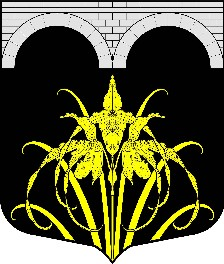 